Opakovanie poznatkov o jari.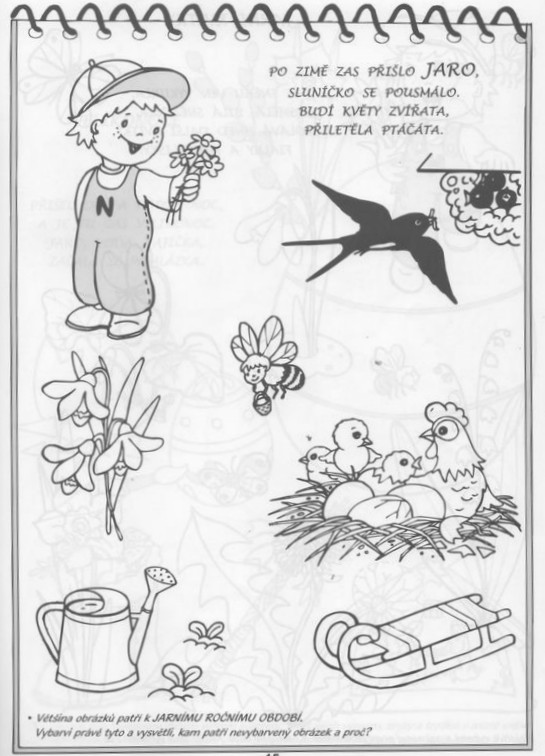 